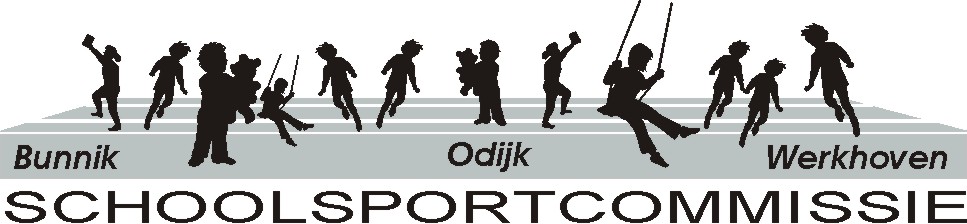 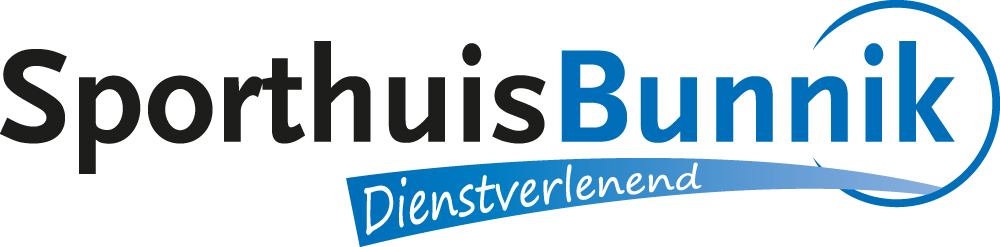 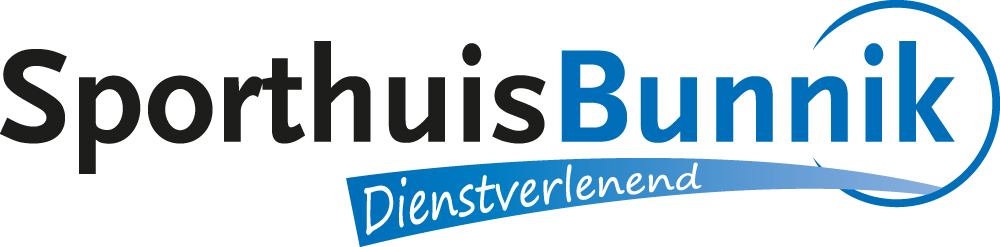 Sport- en speluitleenBeschikbare materialenDe prijzen zijn exclusief BTW.Naam:…………………………………………………..Adres:…………………………………………………..Postcode / woonplaats:………………………….Telefoonnummer:………………………… E-mail adres:…………………………………………..Odijk, ….-….-2020                Handtekening: ………………………….Defecten en beschadigingen van de materialen dienen vermeld te worden. Indien deze door uw toedoen zijn ontstaan wordt dit in rekening gebracht.Alles is retour gekomen op ………………………...Naam medewerker……………………………………..Artikel:Foto:Prijs:Aantal:Bak mettennisballen*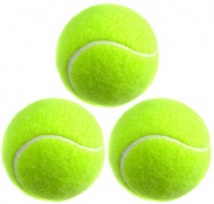 Per 10€ 0,50unihockeyballen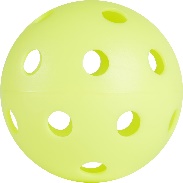 €0,503 verschillende matenpionnen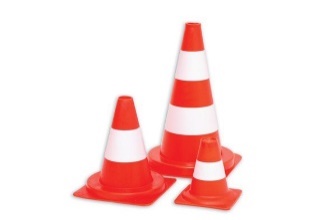 € 0,50Markeringshoedjesklein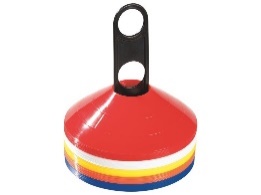 € 0,50Markeringshoedjesgroot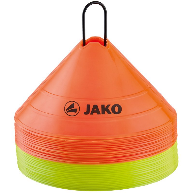 € 1,00+/- 8hockeysticks*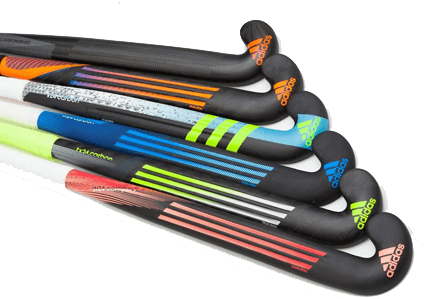 € 1,00Set hockeysticks binnen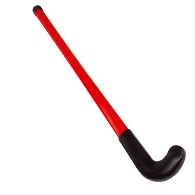 € 1,008unihockeysticks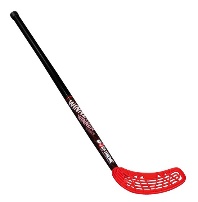 € 1,00plastic kegels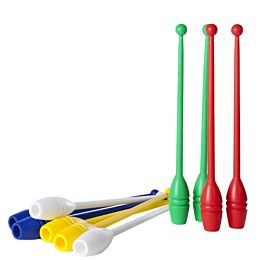 € 0,50houten kegels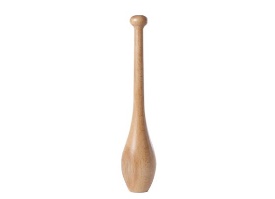              € 0,50hockeyballen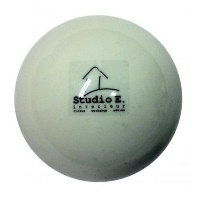 € 0,50sponshockeyballen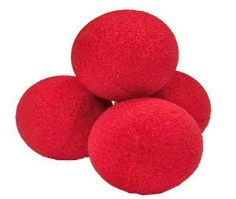 € 0,50Pedalo’s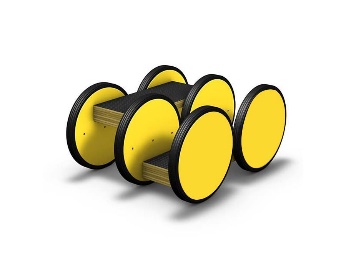 € 0,50badmintonrackets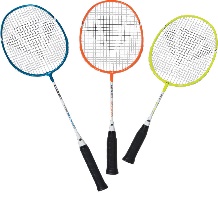 € 0,50Molkky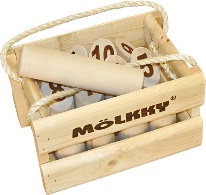 € 2,502xKubb spel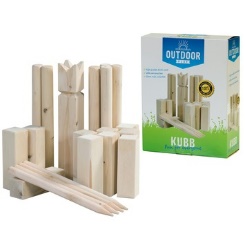 € 2,50magneetdarts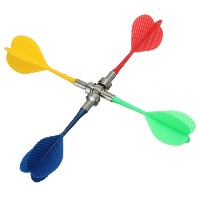 € 0,50Zakloopzakken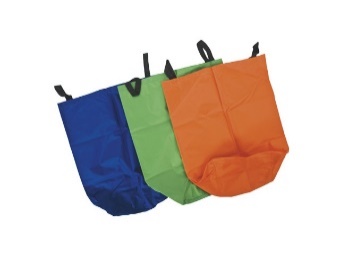 € 0,50Eenwieler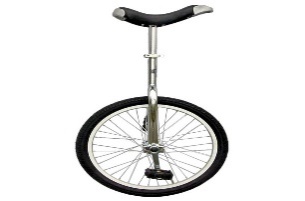 € 5,0010softe frisbees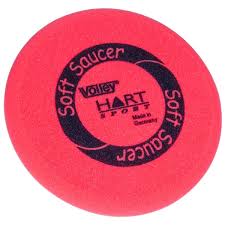 € 0,503grote frisbees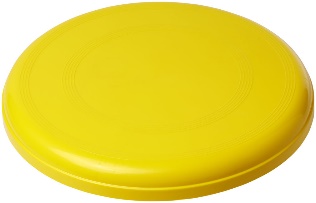 € 0,5010 kleine frisbees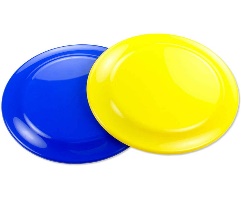 € 0,503honken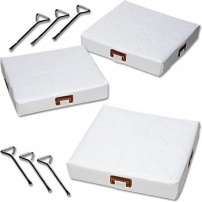 € 0,50Setmarkeringshonken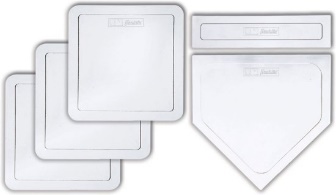 € 0,50Speelparachute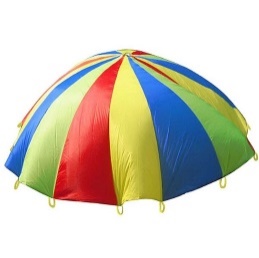 € 0,502 rolplankjes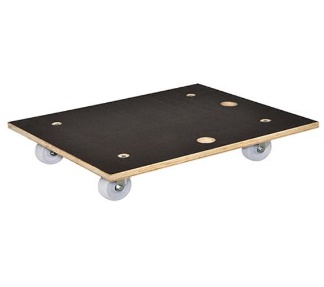 € 0,503 setsdartpijlen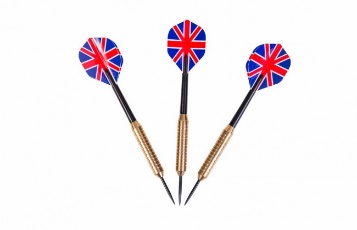 € 0,506dartborden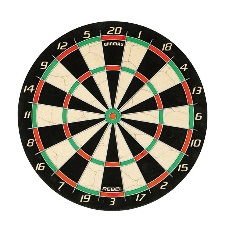 € 0,50plastic hoepels (middelgroot)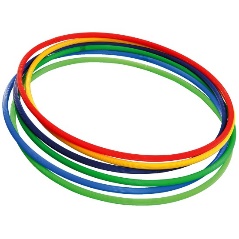 € 0,50houten hoepels(middelgroot)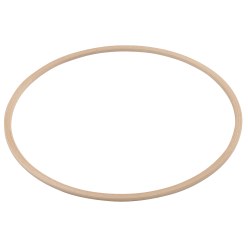 € 0,50mini hoepels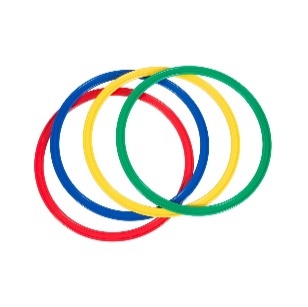 € 0,50discussen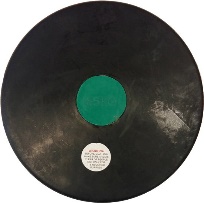 € 0,50kogelstootkogels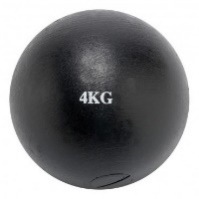 € 0,50foamsperen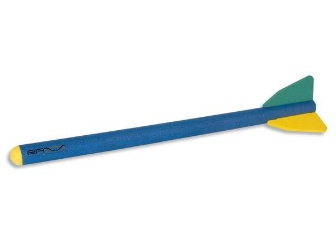 € 0,506x setScoop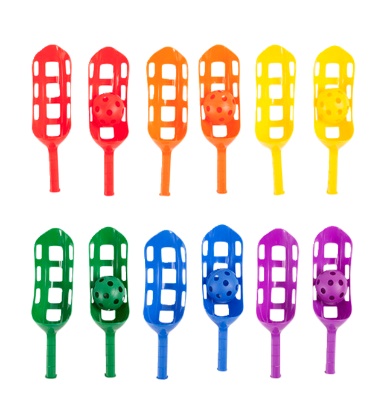 € 0,50voetballenmet touw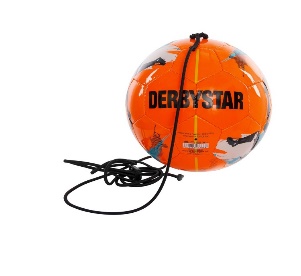 € 0,50shuttles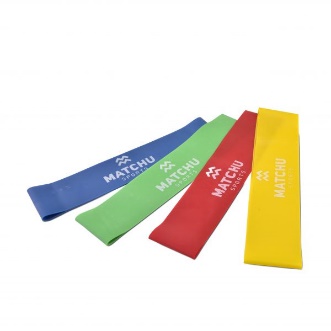 elastiekbanden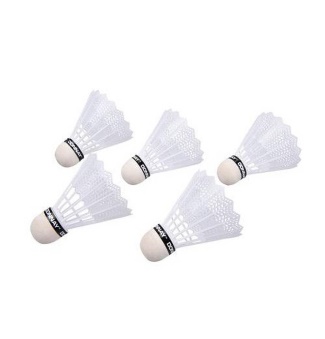 Per 5€ 0,50nerfpijltjes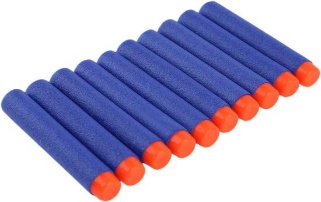 € 0,50boemerangsv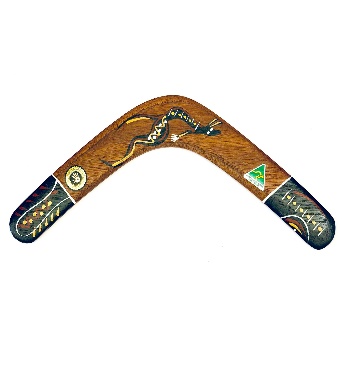 € 0,50 horden(tevens te gebruiken als doeltjes)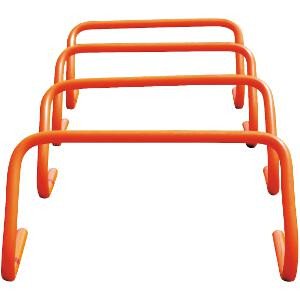 € 1,00Verschillende internationale vlaggen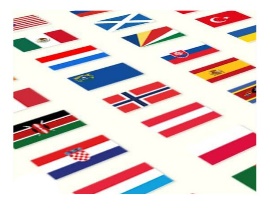 € 0,50Grote dobbelsteen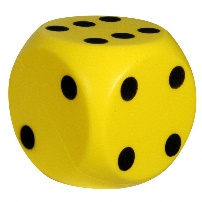 € 0,50Partijlinten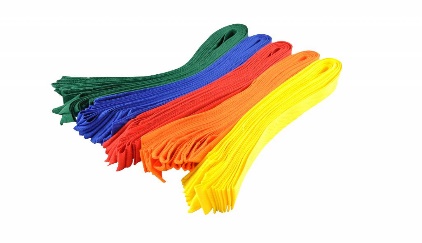 € 0,50Blikgooien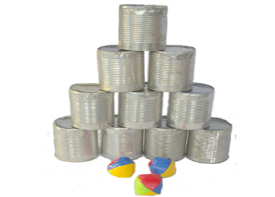 € 0,50slagplanken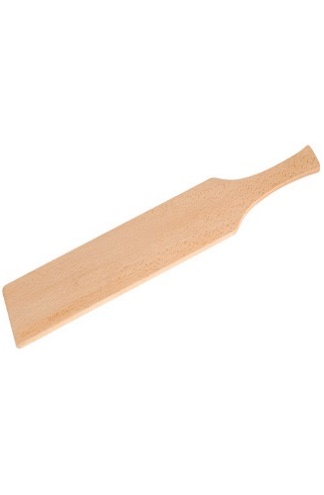 € 0,50Soft/honk -balKnuppels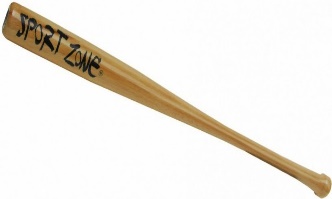 € 1,00honkbalhand-schoenen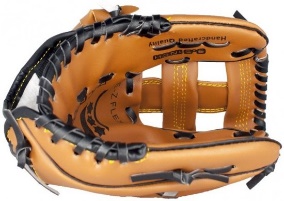 € 1,00soft/honk -ballen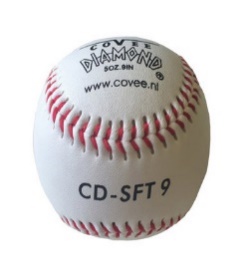 € 0,50Mikmat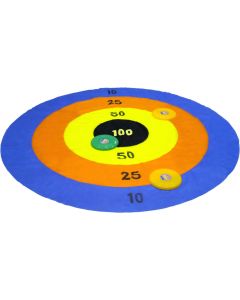 € 0,50Crocket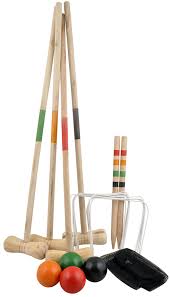 € 1,006 setsIndiaca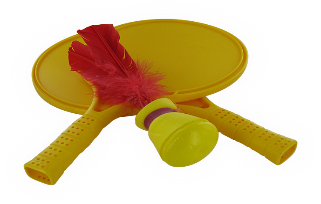 € 1,00Loopski’s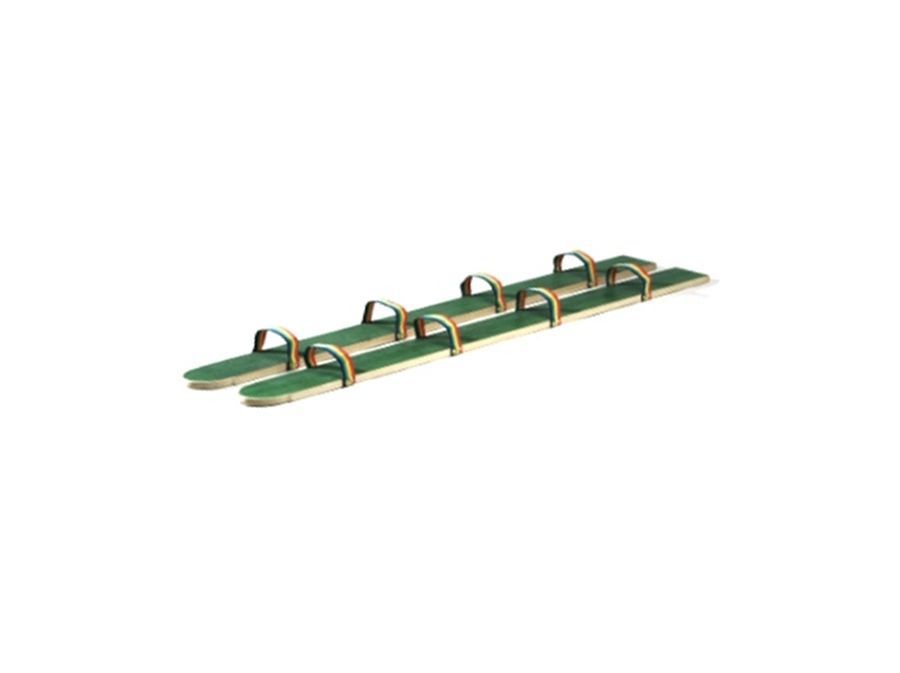 € 0,50knotshockeysticks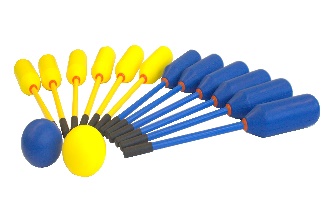 € 1,00voetbalgoaltjes(klein)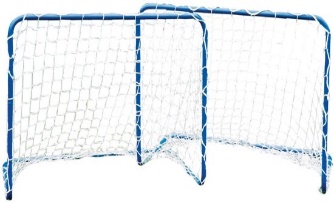 € 2,50frisbeedoelen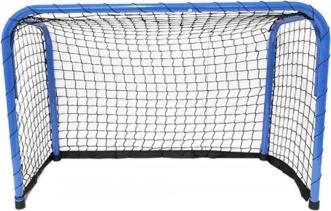 hockey /voetbal-doelen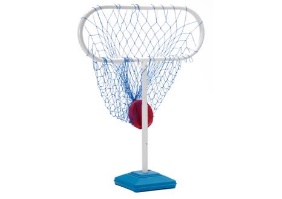 € 2,50estafette stokken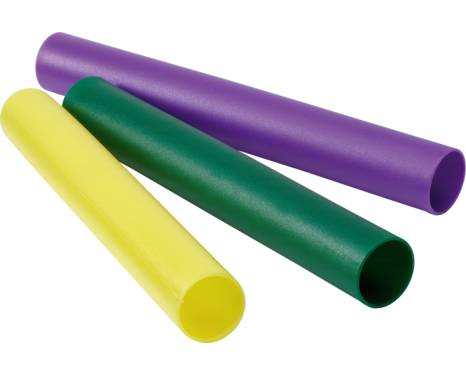 € 0,50
Meerdere setsJeu de boules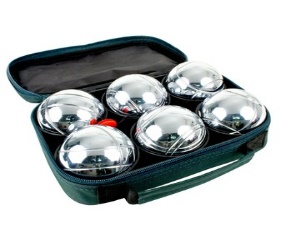 € 1,00Meerdere setsKeenbal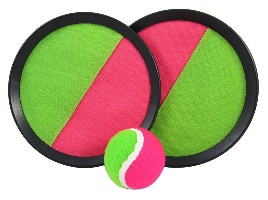 € 0,502 setsringwerpen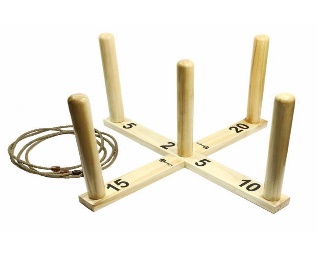 € 1,00Meerdere damborden metstenen
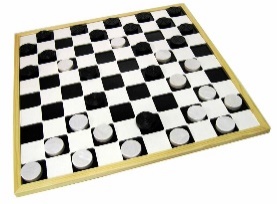 € 0,503 matenskippyballen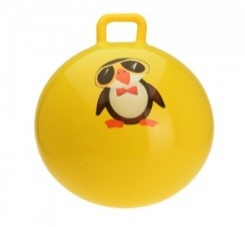 € 0,50Setloopklossen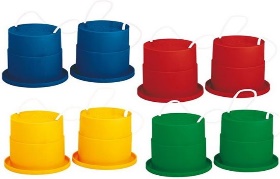 € 0,50diabolo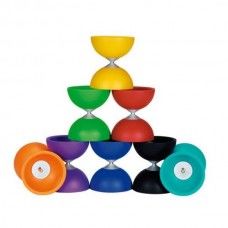 € 0,50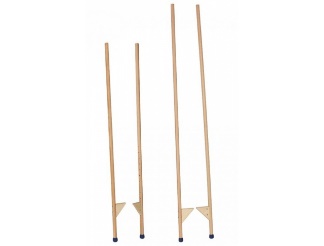 Stelten lopen€ 0,50touwtrektouwen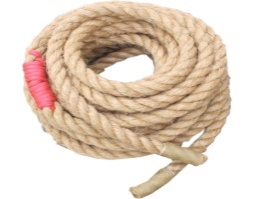 € 0,50meetlinten40 – 80m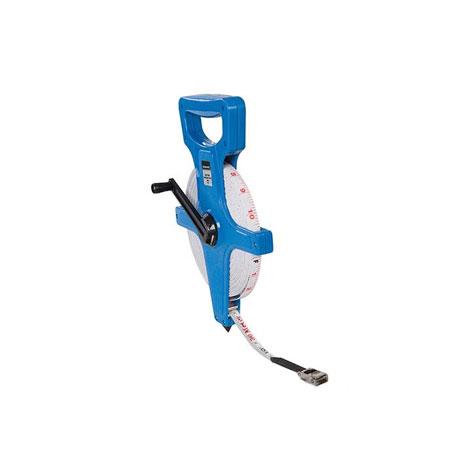 € 0,50stopwatches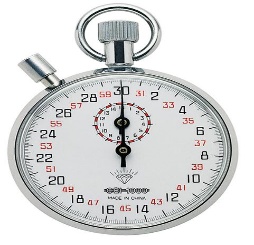 € 0,50scheidsrechters-fluitjes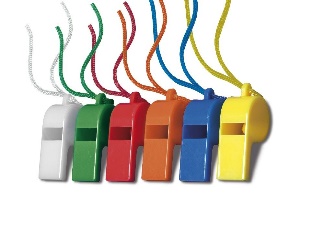 € 0,50BallenpompHandbediening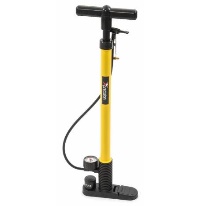 € 1,00Hoefijzerspel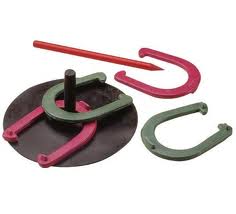 € 1,00Vortex power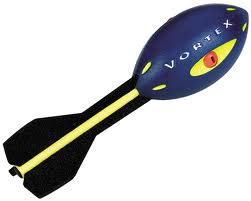 € 0,50Rupsbanden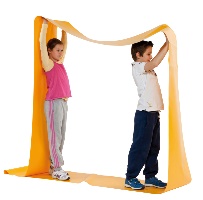 € 0,50Geluidsinstallatie (box met versterker en draadloze microfoon)€ 45,00Personeelkosten€ 35,001